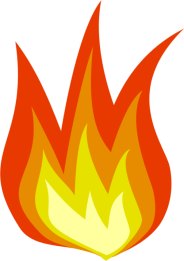 SØKNAD OM GODKJENNING AV BRENNINGSØKERSØKNADEN GJELDER: Godkjenning av brenning iht. Forskrift om åpen brenning og brenning av avfall i småovner § 5 pkt. e-j  Dispensasjon for annen brenning iht. forskriftens § 6       BESKRIVELSE AV HVA SOM SØKES BRENT:STED FOR BRENNING: Åpen brenning Brenning i forbrenningsovnDATO(ER) FOR BRENNING:NABOVARSLING – FØLGENDE NABOER ER VARSLET, OG GIR MED SIN UNDERSKRIFT SAMTYKKE TIL TILTAKET:SØKERS FORPLIKTELSER OG ANSVAR:Jeg er kjent med, og tar det fulle ansvar for sikkerheten ved den omsøkte brenning.Jeg forplikter meg til ikke å brenne annet enn det tillatelsen omfatter.Videre forplikter jeg meg til å gjennomføre brenning på en måte som sikrer rask og fullstendig forbrenning og minimale ulemper i form av røyk og sot for mine omgivelser.Dato og sted: ______________________________________________________Søkers forpliktende underskrift: _______________________________________FOR KOMMUNENS SAKSBEHANDLINGSØKNADEN ER FORELAGT FØLGENDE FAGINSTANSER FOR UTTALELSE:VEDTAK GJORT AV TEKNISK SJEF (i medhold av delegeringsreglement for teknisk sektor): Søknaden imøtekommes Søknaden avslåsDET SETTES FØLGENDE VILKÅR FOR TILLATELSEN:BEGRUNNELSE FOR VEDTAKET:Vedtaket er endelig og kan ikke påklagesDato og sted: ______________________________________________________Underskrift teknisk sjef: _______________________________________Navn:Telefon (dagtid):Mobiltelefon:Adresse:Postnummer:Poststed:E-postadresse:E-postadresse:E-postadresse:Adresse:Gnr:Bnr:F.o.mT.o.mGnr/bnrNavnNaboens underskriftEtatGodkjen-nes iht. §5 og pblGodkjen-nes ikke iht. §5Disp. anbe-fales iht. §6Disp anbe-fales ikke iht. §6Merknader/begrunnelseSignaturBrannvesenetKommune- helsetjenestenMiljøvernlederByggesak